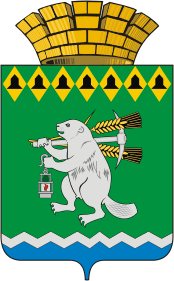 Дума Артемовского городского округаVI созыв48 заседание     РЕШЕНИЕот  28 марта 2019 года                                                                         № 498Об аккредитации журналистов  газеты «Егоршинские вести» при Думе Артемовского городского округа	В соответствии со статьей  7  Регламента Думы Артемовского городского круга,  Правилами  аккредитации журналистов при Думе Артемовского городского округа, принятыми решением Думы Артемовского городского округа от 27 сентября 2007 года № 208,  на  основании   заявления Т.А.Шарафиевой, директора-редактора  ООО «Газета «Егоршинские вести» об аккредитации журналистов при Думе Артемовского городского округа,Дума Артемовского городского кругаРЕШИЛА:Аккредитовать  при Думе Артемовского городского круга журналистов  газеты «Егоршинские вести»:Шарафиеву Татьяну Андреевну, директора-редактора;Ергашева Василия Николаевича, специального корреспондента;Таскину Галину Николаевну, корреспондента.Срок аккредитации журналистов газеты «Егоршинские вести»  при Думе Артемовского городского округа  равен сроку полномочий Думы Артемовского городского округа VI созыва.Настоящее решение разместить на официальном сайте Думы Артемовского городского округа в информационно-телекоммуникационной сети «Интернет».Председатель Думы Артемовского городского округа					К.М.Трофимов